Муниципальное бюджетное общеобразовательное учреждение«Средняя общеобразовательная школа  с. Лидога»ПРИКАЗ09 сентября  2022 г                                          с. Лидога                                   № 132Об организации питания учащихся в 2022/2023 учебном году     	На основании постановления администрации Нанайского муниципального района Хабаровского края  № 765 от 09.09.2022 г «Об утверждении стоимости питания в день на одного обучающегося в муниципальных бюджетных общеобразовательных учреждениях, реализующих общеобразовательные программы начального общего, основного общего, среднего общего образования на территории Нанайского муниципального района Хабаровского края» и в целях социальной поддержки учащихся и укрепления здоровья школьниковПриказываю:  1. Организовать со 01 сентября 2022 года для воспитанников пришкольного интерната (7 воспитанников) 4-х разовое горячее питание.  2. Из 182 учащихся школы поставить на дотационное питание с 01 сентября 2022 года 98 учащихся 1- 4 классов,  45 учащихся из числа многодетных и малоимущих семей со среднедушевым доходом ниже  прожиточного минимума, установленного в Хабаровском крае.  Стоимость дотационного питания – 90 руб. 00коп   на 1 учащегося в день ( в том числе 63-00 рубля – средства  краевого бюджета, 27-00 рублей – средства муниципального бюджета).  3. Для остальной категории учащихся организовать горячее питание за родительскую плату и буфетную продукцию.  4. Установить режим работы столовой:08.00 ч – 08.15 ч – завтрак пришкольный интернат09.15 ч – 09.30 ч – завтрак  1б класс, дети ОВЗ 1-9 классов10.15 ч – 10.35 ч – завтрак 1а, 2, 3, 4 классы10.35 ч – 11.00 ч – влажная уборка зала 11.20 ч – 11.40 ч – завтрак 5-10 классы12.25 ч – 12.40 ч –обед пришкольный интернат, обед работники школы 13.25 ч – 13.40 ч – обед дети ОВЗ 1-10 классов, обед 1-4 классы  13.40 ч – 14.00 ч – влажная уборка зала14.25 ч – 14.35 ч – обед 5-10 классы 15.30 ч – 15.45 ч – полдник пришкольный интернат16.00 ч – 17.00 ч – уборка зала19.00 ч – 19.30 ч – ужин пришкольный интернат19.30 ч  – влажная уборка зала   5. Для контроля за качеством приготовления пищи назначить бракеражную комиссию в составе:Сучкова Р.В.,  шеф-повар,Манагадзе Т.К., ответственный за организацию дотационного питания,Илюхина С.В., воспитатель;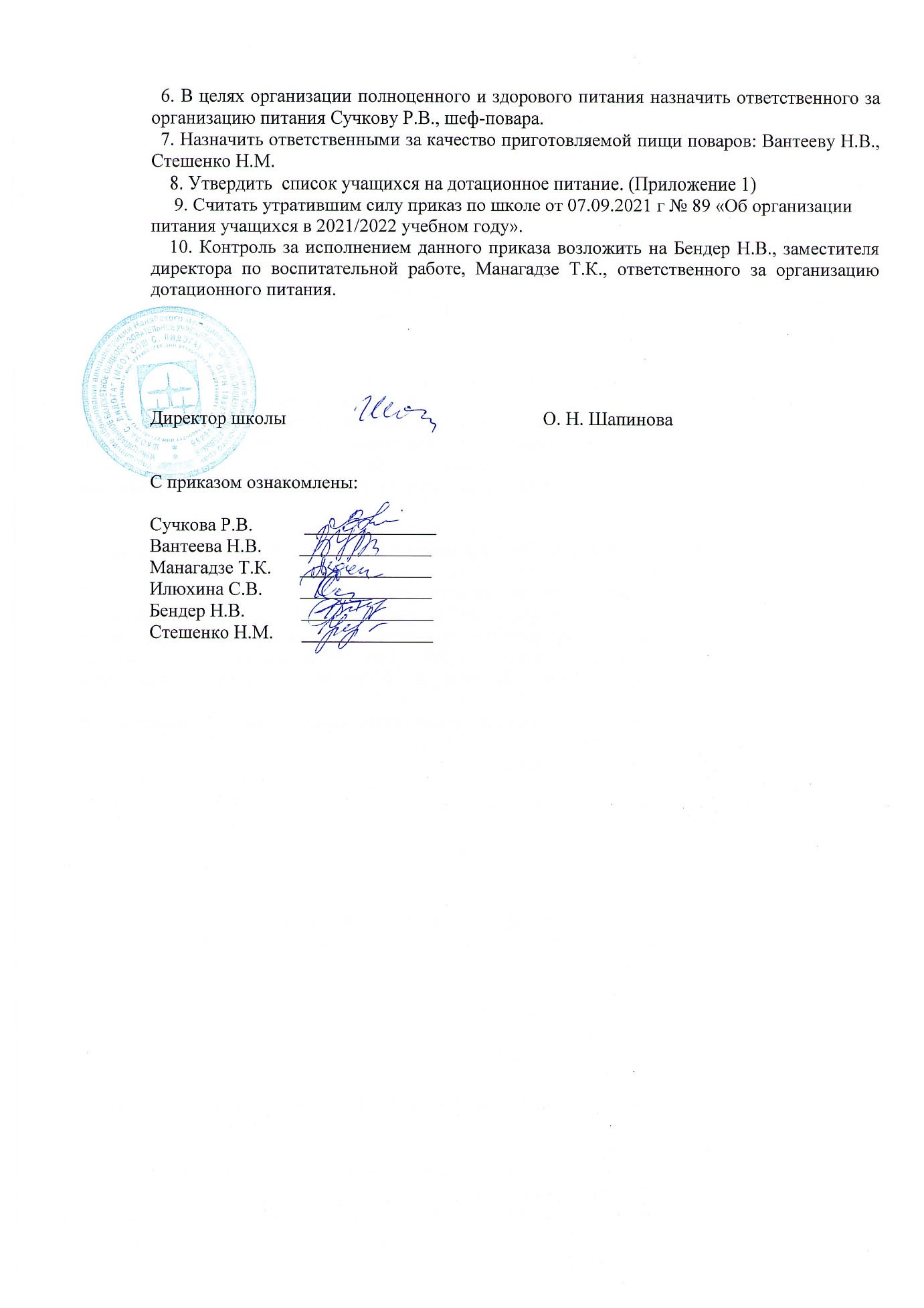 Приложение 1 к пр. от 09.09.2022 № 132Список учащихся МБОУ СОШ с. Лидога на дотационное питание из малоимущих и многодетных семей  с 01.09.2022 годаСписок учащихся 1- 4 классов МБОУ СОШ с. Лидога на дотационное с 01.09.2022 года№ п/пФИОКлассКатегория № п/пФИОКлассКатегория 1Гейнц Антон10 м/о26Рябченко Мария8м/о2Сизов Владислав10 м/о27Третьякова Анастасия8м/д, м/о3Деревцов Денис9м/о28Пищик Светлана8м/д, м/о4Алексенцева Карина9м/о29Кравцов Тимофей8м/о5Лесникова Надежда9м/о30Дуктанова Полина6м/о6Зуенко Татьяна9м/о31Киле Надежда6м/д, м/о7Кузнецова Мила9м/о32Полунина Варвара 6м/о8Жукова Вероника9м/о33Ничигин Александр6м/д, м/о9Богданов Александр7м/д, м/о34Фёдоров Артём6м/д, м/о10Бельды Яна7м/д, м/о35Румянцев Евгений6м/д, м/о11Иванова Светлана7м/д, м/о36Бутин Степан6м/о12Киля Ольга7м/д, м/о37Дарноник Тимофей6м/о13Перевалов Никита7м/о38Салтанова Дарья6м/д, м/о14Старничук София7 м/о39Салтанов Никита6м/д, м/о15Ушаков Роман7м/о40Козинская Ангелина 5м/д, м/о16Шестакова Дарья8м/о41Иванова Екатерина5м/д. м/о17Реут Сергей8м/д, м/о42Степанец Алексей5м/д, м/о18Филатов Егор8м/д, м/о43Пассар Валерий5м/о19Исайкина Марина8м/д44Стихарева Елизавета5м/о20Евтух Виктория8м/о45Джараев Артур5м/д, м/о21Кевлишвили Александр8м/д, м/о22Лесников Виктор8м/о23Бухарина Ангелина8м/о24Литвинцев Иван8м/о25Потапов Ярослав8м/о№ п/пФИОКласс№ п/пФИОКласс1Абрамов Артём351Григорьев Савелий22Бельды Ольга352Дорошенко Матвей23Благий Варвара353Дыров Руслан24Благий Родион354Загуменный Антон25Брюшина Мирослава355Нарзуллоев Рустам26Ильиных Альбина356Симаков Игорь27Козинский Валерий357Стешенко Артём28Киля Евгения358Ходжер Владислав29Латыпов Александр359Бельды Дарья210Линникова Алиса360Гейкер Вячеслав211Луканин Станислав361Гринцевич Виктория212Пассар Алексей362Донской Дмитрий213Светличный Виктор363Евтух Эльвира214Хачатурови Давит364Мельникова Варвара215Ходжер Владимир365Оненко Матвей216Ходжер Юлия366Редин Степан217Кевлишвили Ксения367Бурштейн Ярослав1б18Дришпак Даниил368Доденко Артём1б19Акинин Кирилл469Евтухова Анастасия1б20Бельды Аркадий470Копылов Степан1б21Коваленко Анна471Ласковая Надежда1б22Орехво Самира472Луканин Владислав 1б23Никулаев Виктор473Николаева Елизавета1б24Пищик Леонид474Ничигина Виктория1б25Реут Евгений475Тихомирова Ксения1б26Фёдоров Иван476Ходжер Никита1б27Якоби Татьяна477Шипунов Иван1б28Симаков Константин478Аббакумова Мария1а29Степанов Ярослав479Актанка Мария1а30Швецов Павел480Бобок Екатерина1а31Радионова Виктория481Бельды Алексей1а32Рыженкова Ольга482Бельды Александр1а33Рыженков Владимир483Возняк Анастасия1а34Басюк Глеб484Волкова Зарина1а35Жуков Илья485Дзюня Мария1а36Трифонова Алина486Дзюня Софья1а37Старничук Диана487Пассар Игорь1а38Суслова Рианна488Коробский Александр1а39Загуменная Дарья489Пищик Ульяна1а40Барышникова Ева490Реут Дмитрий1а41Карабинский Иван491Степанов Никита1а42Абиденко Юлия292Стешенко Глеб1а43Якоби Светлана293Тумали Ярослав1а44Абрамов Вячеслав294Ходжер Карина1а45Акинина Ирина295Швецов Денис1а46Бакланова София296Швецов Степан1а47Бельды Анна248Карабинская Ангелина249Салтанов Александр250Гейкер Эльвира2